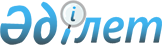 О признании утратившим силу постановление акимата Ерейментауского района от 15 сентября 2014 года № а-9/495 "Об утверждении Правил расчета ставки арендной платы при передаче районного коммунального имущества в имущественный наем (аренду)"Постановление акимата Ерейментауского района Акмолинской области от 24 декабря 2015 года № а-12/634      Примечание РЦПИ.

      В тексте документа сохранена пунктуация и орфография оригинала.

      В соответствии с Законом Республики Казахстан от 23 января 2001 года "О местном государственном управлении и самоуправлении в Республике Казахстан", Законом Республики Казахстан от 1 марта 2011 года "О государственном имуществе", акимат Ерейментауского района ПОСТАНОВЛЯЕТ:

      1. Признать утратившим силу постановление акимата Ерейментауского района Акмолинской области от 15 сентября 2014 года № а-9/495 "Об утверждении Правил расчета ставки арендной платы при передаче районного коммунального имущества в имущественный наем (аренду)" (зарегистрировано в Реестре государственной регистрации нормативных правовых актов от 23 октября 2014 года № 4418, опубликовано в газете "Ереймен", "Ерейментау" 1 ноября 2014 года)

      2. Контроль за исполнением настоящего постановления возложить на заместителя акима района Альжанова А.Е.

      3. Настоящее постановление вступает в силу и вводится в действие со дня подписания.


					© 2012. РГП на ПХВ «Институт законодательства и правовой информации Республики Казахстан» Министерства юстиции Республики Казахстан
				
      Аким района

Е.Нугманов
